COMMUNICATIONS COMMITTEE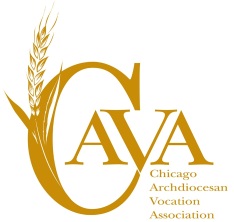 MINUTESDate/Time/Place: October 30, 2019, Phone ConferenceAttendance: P = Present, T = Telephone, E = Excused, A = AbsentChair: Mrs. Suzanne PetrouskiRecorder: Sr. Connie BachPrayer: Sr. Lovina PammitTSr Connie Bach, PHJCZSr. Lovina Pammit, OSFEMr Saul Garcia (webmaster)ZMs. Suzanne Petrouski (LCM)#Agenda ItemFindings/Discussion/AnalysisDecision/Recommendation/Future ActionsWelcomeSuzanne welcomed the members at 9:38am.PrayerPrayer was led by Sr. Lovina.AgendaThe agenda was reviewed. Added Committee Evaluation.D-Approved Agenda.MinutesThe minutes of Sept. 3, 2019 were reviewed.D-Approved Minutes of 09/19/2019.FinanceIn-Kind Report: 30.5 hours total.In Kind Monetary - $0Board Response/RequestProposal for the structure Communications and Events was approved for the Handbook.Sr. Connie will update Handbook and send to board for review. D: Old BusinessVocation Voices: Michelle Horton is next (November). Ask Sr. Mary Beth Bromer to contact Sr. Desiree about doing Vocation Voices and using video on dance.Website: Renewed through 2021.Notes from 9/30/19 meeting:Website meeting – Strategic Planning received.Hold for next meeting.Other: Dare to Love: Phil Loftus form NRVC on show in November-National Fund for Catholic Religious VocationsSr. Desiree-possibly for DecemberD: Will fill in with Sisters’ Stories videos.D: Sr. Denise Glasik has been sent forms. Connie will follow up with her.  D: Suzanne will contact Sr. Mary Beth to get Sr. Desiree to do Vocation Voices and ask permission to put her dance/vocation video on our website.D: Br. John will follow up with Fr. John Schork. He will also have forms available at the December gathering.  D: Pictures will be taken on site to have them readily available.D: Lovina will create directory for communities that is publicly accessible.D: Web design team needs to schedule meeting with Saul. (May need to be in evening.) Suzanne will coordinate a date. Possibly 12/6/19 or wait until January. Or look at plan individually and communicate by email.D: Ask Saul if header is static or scrolling.New BusinessNovember Updates:Lovina is adding online sign up form link right into update for different events.*Chicago’s Got Sisters*Women’s Online Discernment Group *Hands On-Hearts In*April Education Day*Save the Date for Altar Server DaysUpcoming Events:Visioning Day: January 31, 2019, Meyer CenterMay 27-CAVA End of Year GatheringCalendar dates for 2020Tuesday, Dec. 3 at 9:30 (Connie absent)Tuesday, Jan. 14, 9:30Tuesday, Feb. 4, 9:30Monday, March 16, 10:00Tuesday, April 7, 9:30Tuesday, May 5, 9:30Other:Winter Newsletter in January instead of FebruaryD: Connie to remind Sr. Kara about article and photo for CGS.D: Connie to ask Sr. Jean to let Suzanne and Lovina know about date for Online Group in November.9.ReflectionsOn Diversity: Feature Sr. Desiree, a Felician Sister (African-American, dancer); Clip on vocations to be added to website.Meeting Evaluation: Accomplished much.10.CalendarNext Meeting: Tuesday, December 3, 9:30 (Connie absent)
Prayer: Br. JohnMinutes: Sr. Lovina11AdjournmentMeeting adjourned at 10:59am.